Task Force Members’ BiographiesTask Force Co-Chair: Joe Torre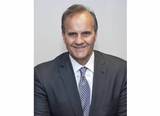 Joe Torre is Chairman of the Joe Torre Safe At Home® Foundation, whose mission is “educating to end the cycle of domestic violence and save lives.” In the 10 years since its inception, the Foundation has educated thousands of students, parents, teachers, and school faculty about the devastating effects of domestic violence. Margaret’s Place, a tribute to Mr. Torre’s mother, Margaret, provides middle and high school students with a “safe room” to talk about violence-related issues with each other and a professional counselor trained in domestic violence intervention and prevention. The program currently reaches kids in 10 schools and two family justice centers in the New York City metropolitan area and Los Angeles.Mr. Torre also serves as Major League Baseball’s Executive Vice President for Baseball Operations. Previously, he was a Major League manager for 29 seasons, 12 of them with the New York Yankees, whom he led to 12 playoff appearances, six World Series appearances, and four World Series Championships. During his 17-year playing career, Mr. Torre compiled a .297 batting average, 2,342 hits, 252 home runs, and 1,185 RBIs. He hit over .300 five times in his career, was a nine-time All-Star, and was named the 1971 National League MVP.Mr. Torre is the co-author of three books: The Yankee Years (Doubleday, 2009), Chasing the Dream: My Lifelong Journey to the World Series (Bantam, 1997, 1998), and Joe Torre’s Ground Rules for Winners: 12 Keys to Managing Team Players, Tough Bosses, Setbacks, and Success (Hyperion, 1999).Task Force Co-Chair: Robert Listenbee, Jr., J.D. 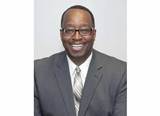 Robert Listenbee, Jr., J.D., has been a trial lawyer at the Defender Association of Philadelphia since 1986 and Chief of the Juvenile Unit since 1997. He is a member of the Juvenile Justice and Delinquency Prevention Committee (JJDPC) of the Pennsylvania Commission on Crime and Delinquency, which advises Pennsylvania’s governor on juvenile justice policy. He also is a member of the Disproportionate Minority Contact Subcommittee of the JJDPC. In this role, he has worked collaboratively to develop the Youth/Law Enforcement Curriculum that is used throughout Pennsylvania to reduce negative contact between youth and law enforcement. He served on the Interbranch Commission on Juvenile Justice, which examined the “kids for cash” scandal in the juvenile courts of Luzerne County, Pennsylvania, and recommended major reforms to the statewide system.Mr. Listenbee serves on policy committees of the National Legal Aid and Defender Association and the National Center for Juvenile Justice and on the advisory board of the National Juvenile Defender Center (NJDC). He has participated in NJDC-sponsored statewide assessments of the juvenile justice systems in Indiana and Louisiana. He is actively involved in the MacArthur Foundation’s Models for Change initiative and is a board member and former president of the Juvenile Defenders Association of Pennsylvania, a statewide nonprofit professional organization that advocates for the rights and interests of children and speaks on behalf of juvenile defenders throughout Pennsylvania. Finally, he is a consultant for the International Association of Chiefs of Police on juvenile training programs, and in 2011, he was appointed to the Federal Advisory Committee on Juvenile Justice, which advises the president and Congress on juvenile justice policy.Mr. Listenbee received his B.A. from Harvard University and his J.D. from the Boalt Hall School of Law at the University of California, Berkeley.The Rev. Gregory Boyle, S.J. 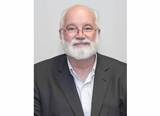 The Rev. Gregory Boyle, S.J., has been an advocate for at-risk and gang-involved youth in Los Angeles and around the world for more than 25 years. In 1988, Father Boyle launched Jobs for a Future (which later became Homeboy Industries) to create an environment that provided training, work experience, and, above all, the opportunity for rival gang members to work side by side. Today, Homeboy Industries’ nonprofit economic development enterprises include Homeboy Bakery, Homeboy Diner at Los Angeles City Hall, Homeboy Silkscreen & Embroidery, Homeboy/Homegirl Merchandise, and Homegirl Café & Catering.Father Boyle is also a consultant to youth service and governmental agencies, policymakers, and employers. He serves on the Advisory Board of the National Gang Center, a program of the U.S. Department of Justice (DOJ) Office of Juvenile Justice and Delinquency Prevention. He also is a member of the advisory board for the Loyola Law School Center for Juvenile Law and Policy in Los Angeles.Father Boyle entered the order of the Society of Jesus (Jesuits) and was ordained a priest in 1984. He received his B.A. from Gonzaga University and master’s degrees from Loyola Marymount University, the Weston School of Theology, and the Jesuit School of Theology at Berkeley. His first book, Tattoos on the Heart: The Power of Boundless Compassion, was released March 2010 and received the 2010 SCIBA (Southern California Independent Booksellers Association) Non-Fiction Book Award and the 2011 PEN Center USA Literary Award for Creative Nonfiction. Publishers Weekly named it one of the Best Books of 2010. Among numerous accolades on behalf of Homeboy Industries and for his work with former gang members, Father Boyle received the 2000 California Peace Prize from The California Wellness Foundation and was inducted into the California Hall of Fame in December 2011.Sharon Cooper, M.D. 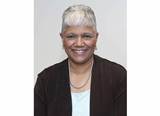 Sharon Cooper, M.D., is the CEO of Developmental & Forensic Pediatrics, P.A., a consulting firm providing medical care to victims of child maltreatment and children with developmental disabilities, research and training, and expert witness experience in child maltreatment cases. She holds faculty positions at the University of North Carolina at Chapel Hill School of Medicine and the Uniformed Services University of the Health Sciences in Bethesda, Maryland. Dr. Cooper serves as a consultant and board member for the National Center for Missing and Exploited Children.Dr. Cooper spent 21 years in the U.S. Army, retiring as a colonel, and for the past several years has worked in both the civilian and military arenas to help identify and prevent child abuse. She also has served as a lecturer and board member for the American Professional Society on the Abuse of Children and is a member of the International Society for the Prevention of Child Abuse and Neglect. She is on the national advisory board for safety and protection for the Boy Scouts of America and has served for 5 years as the appointed chairperson for the Cumberland County Child Homicide Identification and Prevention Council. She has testified as an expert witness in several hundred child maltreatment cases in numerous courts of law. She also has provided testimony on child sexual exploitation before the U.S. Congress, the Russian Duma (parliament), the European Commission, and the Italian Senate.Dr. Cooper is the lead author of one of the most comprehensive texts on the medical, legal, and social science aspects of child sexual exploitation and has contributed many chapters to other texts on this subject.Sarah Deer, J.D. 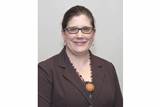 Sarah Deer, J.D., is a citizen of the Muscogee (Creek) Nation of Oklahoma, and her scholarship focuses on the intersection of tribal law and victims’ rights. She is an associate professor at William Mitchell College of Law in St. Paul, Minnesota and has taught at the University of California, Los Angeles, School of Law; the University of Minnesota; and Lewis & Clark Law School.From 1999 to 2002, Ms. Deer was employed by DOJ in the Office on Violence Against Women. In 2002, she began working with the Tribal Law and Policy Institute, a Native-owned and -operated nonprofit organization, to strengthen tribal responses to violent crime. Ms. Deer has served on advisory boards for several anti-violence organizations and projects, including the American Bar Association Commission on Domestic & Sexual Violence and the National Alliance to End Sexual Violence. From 2005 to 2007, she worked with Amnesty International USA to develop research strategies and outreach for the “Maze of Injustice” report.Ms. Deer received her B.A. in women’s studies and philosophy from the University of Kansas. She received her J.D. with a Tribal Lawyer Certificate from the University of Kansas School of Law. In addition to authoring several articles on the issues facing Native women in the United States, Ms. Deer is a co-author of two textbooks on tribal law, Introduction to Tribal Legal Studies and Tribal Criminal Law and Procedure, and a co-editor of Sharing Our Stories of Survival: Native Women Surviving Violence. She received the 2010 Sheila Wellstone Award and was named one of 12 Emerging Scholars class of 2011 by Diverse: Issues In Higher Education. In April 2011, Ms. Deer received the Allied Professional Award from DOJ for her work on victims’ issues.Deanne Tilton Durfee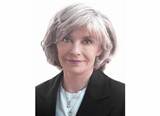 Deanne Tilton Durfee is the executive director of the Los Angeles County Inter-Agency Council on Child Abuse and Neglect (ICAN). ICAN is the largest county-based child abuse council in the nation and includes heads of 32 city, county, and state departments and professional experts in all human services fields. ICAN’s work has had national impact in many areas, including child death review, child abduction, multidisciplinary child abuse evaluations, and legislation. In addition to directing ICAN, Ms. Tilton Durfee serves as the chairperson of the National Center on Child Fatality Review and is a member of the Board of Commissioners for First 5 LA, the Los Angeles County Commission on Children and Families.Ms. Tilton Durfee, a former child welfare administrator, is past chairperson of the U.S. Advisory Board on Child Abuse and Neglect. This board declared child abuse to be a “national emergency” in 1990 and subsequently issued comprehensive reports recommending a major local and federal focus on child abuse prevention. In 1995, Ms. Tilton Durfee presided over the release of the board’s report “A Nation’s Shame: Fatal Child Abuse and Neglect in the United States.” This report was the culmination of 2½ years of study and public hearings throughout the nation.Ms. Tilton Durfee is past president of Prevent Child Abuse–California and was a member of the Board of Directors of the National Committee to Prevent Child Abuse. She also served on the California Attorney General's Commission on the Enforcement of Child Abuse Laws and was appointed by California’s governor to the Child Abuse Prevention Committee of the State Social Services Advisory Board and to the California Child Victim Witness Judicial Advisory Committee.Ms. Tilton Durfee served on the U.S. Attorney General’s Commission on Pornography, chairing the committee on child pornography. She has received commendations for her work from the President’s Child Safety Partnership; the Commissioner of the Administration on Children, Youth and Families; the Disability, Abuse and Personal Rights Project; and the Los Angeles Latino community. She was recognized in 1992 as an honorary member of the National Association of African American Grandmothers. In 1999, she received the Humanitarian Award from the Child and Family Guidance Center, and in 2007, she was honored as a “Woman of Distinction” by Soroptimist International of Los Angeles.Thea James, M.D. 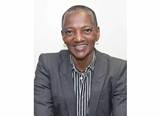 Thea James, M.D., is an associate professor of emergency medicine at Boston Medical Center and Boston University School of Medicine and immediate past president of the Medical-Dental Staff at Boston Medical Center. She has served on the Board of Trustees and the Quality and Patient Safety Committee of Boston Medical Center. She also is the director of the Boston Medical Center Massachusetts Violence Intervention Advocacy Program. Dr. James is a founding member of the National Network of Hospital-Based Violence Intervention Programs (NNHVIP). She serves on the steering committee and the research group of NNHVIP.Dr. James is an assistant dean for the Office of Diversity and Multicultural Affairs and a member of the Admissions Committee at Boston University School of Medicine. In 2009, Dr. James was appointed to the Massachusetts Board of Registration in Medicine; where she now serves as chair of the board’s Licensing Committee. Dr. James has chaired and served on national committees within the Society for Academic Emergency Medicine (SAEM), was appointed to the SAEM Women in Academic Emergency Medicine Task Force, and chaired the Diversity Interest Group for 3 years.A graduate of Georgetown University School of Medicine, Dr. James trained in emergency medicine at Boston City Hospital, where she was a chief resident. Dr. James is a supervising medical officer on the Metro-Boston Disaster Medical Assistance Team (MA-1 DMAT), under the Department of Health and Human Services, which has responded to disasters in the United States and across the globe. For many years, Dr. James has traveled to Haiti with teams of emergency medicine residents. In 2006, she and a colleague co-founded a nonprofit organization called Unified for Global Healing, and for the past 3 years this multidisciplinary team has worked in Ghana, West Africa, India, and Haiti. Dr. James received the David H. Mulligan Award for Leadership and Public Service from the Boston Public Health Commission in 2008 and the Boston District Attorney’s Role Model Award in 2012. The Boston Business Journal honored her as a one of its 2012 Champions in Health Care.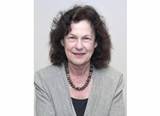 Alicia Lieberman, Ph.D. Alicia Lieberman, Ph.D., is the Irving B. Harris Endowed Chair of Infant Mental Health, professor and vice chair for academic affairs, and director of the Child Trauma Research Program at the University of California, San Francisco, Department of Psychiatry.Dr. Lieberman directs the Early Trauma Treatment Network, part of the Substance Abuse and Mental Health Services Administration (SAMHSA)–funded National Child Traumatic Stress Network, which aims to increase access and raise the standard of care for traumatized children, families, and communities across the United States. She serves on the board of the Irving Harris Foundation and is a member of the board of directors and past president of Zero to Three: The National Center for Infants, Toddlers and Families. She developed Child-Parent Psychotherapy, an evidence-based treatment for children ages five and under exposed to trauma or multiple adversities. She served on the National Research Council and Institute of Medicine Committee on Integrating the Science of Early Childhood Development, whose work resulted in the publication of the influential From Neurons to Neighborhoods: The Science of Early Childhood Development, and has been a member of National Institute of Mental Health grant review committees. Her areas of special interest are the impact of traumatic exposure and adversity on infants and young children and cultural issues in child and family well-being. Dr. Lieberman received her B.A. from the Hebrew University of Jerusalem and her Ph.D. from Johns Hopkins University. She is the author or senior author of several books for parents and clinicians, including The Emotional Life of the Toddler; Psychotherapy With Infants and Young Children: Repairing the Effect of Stress and Trauma on Early Attachment; Losing a Parent to Death in the Early Years: Guidelines for the Treatment of Traumatic Bereavement in Infancy and Early Childhood; and Don’t Hit My Mommy: A Manual for Child-Parent Psychotherapy with Young Witnesses of Domestic Violence, as well as numerous articles and chapters. She is senior editor of DC: 0–3 Casebook: A Guide to ZERO TO THREE’s Diagnostic Classification of Mental Health and Developmental Disorders of Infancy and Early Childhood in Assessment and other books on early trauma. Robert Macy, Ph.D. 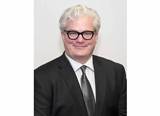 Robert Macy, Ph.D., is a trained martial artist, dance movement therapist, clinical psychologist, traumatologist, and neuroscience researcher with more than 30 years’ experience in the field of psychological trauma response and in violence prevention, intervention development, and trauma informed care development and dissemination. Dr. Macy is a founder and director and the president of the International Center for Disaster Resilience and the founder and executive director of The Boston Children’s Foundation. He also is the founder and director of the Midwest Trauma Services Network. As a member of the SAMHSA Disaster Technical Assistance Center, Dr. Macy works nationally to assist SAMHSA in disaster response and recovery.Dr. Macy is a pioneer in the field of psychological trauma, psychosocial recovery and resiliency research, and interventions and violence prevention initiatives for children and youth, their families, and adults and communities exposed to traumatic events, including large-scale disasters; terrorist events; and political, school-based, community, and armed conflict violence. Dr. Macy has devoted a significant portion of his career to working with local, state, and federal court systems and law enforcement agencies to develop customized protocols for reducing post-traumatic stress disorder and vicarious trauma among field officers and in the SpecOps community.Dr. Macy co-directs the Division of Disaster Resilience at the Beth Israel Deaconess Medical Center, a Harvard Medical School teaching hospital, and is an instructor in the Division of Emergency Medicine at Harvard Medical School. Dr. Macy designs, implements, and evaluates trauma-focused psychosocial resiliency initiatives, violence prevention programs, and trauma-informed care initiatives in the United States, Europe, the Middle East, Eurasia, and Africa.Steven Marans, Ph.D. 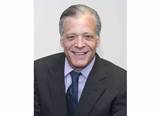 Steven Marans, Ph.D., is the Harris Professor of Child Psychiatry at the Yale Child Study Center and a professor in the Department of Psychiatry at Yale University’s School of Medicine. He directs the National Center for Children Exposed to Violence, established by the White House and DOJ in 1999, and the SAMHSA-funded Childhood Violent Trauma Clinic at Yale. Dr. Marans is the founder of the Child Development Community Policing Program, a pioneering collaboration between mental health and law enforcement professionals that provides collaborative responses to children and families exposed to violence that occurs in homes, neighborhoods, and schools. Dr. Marans co-developed the Child and Family Traumatic Stress Intervention, a brief model of treatment for children and families that has demonstrated effectiveness in reducing long-term post-traumatic disorders. Over the past 20 years, Dr. Marans has worked closely with the White House, DOJ, the U.S. Department of Health and Human Services (HHS), the U.S. Department of Education, the state of Connecticut, and the city of New Haven to shape policy and response plans around issues of violence exposure, terrorism, and disasters. He has served as part of a national advisory group regarding children and violence and was a member of an HHS commission on children, terrorism, and disasters. Dr. Marans received his master’s degree in clinical social work from Smith College and his Ph.D. in psychology from University College at London University. He trained in child and adolescent psychoanalysis at the Anna Freud Centre in London and received his adult psychoanalytic training at the Western New England Institute for Psychoanalysis, where he is on the faculty. In addition to numerous academic publications in the areas of trauma, mental health–law enforcement partnerships, child development, and clinical treatment, Dr. Marans authored a book titled Listening to Fear: Helping Kids Cope, From Nightmares to the Nightly News, published by Holt in 2005.Jim McDonnell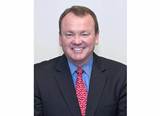 Jim McDonnell is the chief of the Long Beach Police Department. He has held the position for almost 3 years, and he previously served with the Los Angeles Police Department (LAPD) for 29 years. He worked a wide variety of assignments at LAPD and served as second in command for his last 7 years.Chief McDonnell serves on numerous boards of directors that focus on furthering the interests of local youth and leadership in the policing profession on local, statewide, and national levels. He is an active member of several organizations, including the International Association of Chiefs of Police, Major Cities Chiefs, California Peace Officers’ Association, California Police Chiefs Association, Los Angeles County Chiefs of Police, the Peace Officers’ Association of Los Angeles County, and the Southern California Leadership Network. He was recently appointed by the California governor to the state’s Commission on Peace Officer Standards and Training.Chief McDonnell holds a B.S. in criminal justice from Saint Anselm College and an M.P.A. from the University of Southern California. He also is a graduate of the FBI’s prestigious National Executive Institute and the Senior Management Institute for Police, and he has completed executive education programs at Harvard’s Kennedy School of Government. 
Georgina B. Mendoza, J.D. 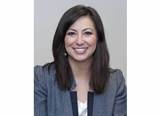 Georgina B. Mendoza, J.D., currently serves as Community Safety Director for the city of Salinas, California. In this role, Ms. Mendoza is leading an effort to develop and implement a comprehensive strategic work plan that incorporates evidence-based strategies for gang prevention, intervention, suppression, and reentry. She represents the city in multi-jurisdictional efforts to coordinate funding and leverage community resources.Ms. Mendoza has been involved in the California Cities Gang Prevention Network as a city point member for the past 5 years and serves as the Salinas lead in the National Forum on Youth Violence Prevention, a new pilot initiative launched by the White House. She received her bachelor’s degree in history and political science from Santa Clara University and her J.D. from Loyola Law School Los Angeles.Major General Antonio M. Taguba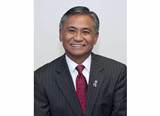 Major General Antonio M. Taguba, U.S. Army (Retired), has served in numerous command and staff positions from platoon to General Officer level. His service tours included assignments in the continental United States, South Korea, Germany, and Kuwait. He retired on January 1, 2007, after serving on active duty for 34 years. He is president of TDLS Consulting, LLC, and chairman of Pan-Pacific American Leaders and Mentors, a national, volunteer, nonprofit, tax-exempt organization committed to mentoring and leadership development of military and civilian leaders.During Operation Iraqi Freedom, Major General Taguba served as Deputy Commanding General for Support, Coalition Forces Land Component Command Third Army/ARCENT, forward deployed to Kuwait and Iraq. He oversaw the logistical and support services to U.S. and coalition forces, totaling more than 150,000 troops conducting combat operations. His duty included the coordination of host-nation support from the government of Kuwait and security cooperation and training requirements with Saudi Arabia, Jordan, Egypt, and Qatar. Upon his redeployment, Major General Taguba served as Deputy Assistant Secretary of Defense for Reserve Affairs in the Office of the Secretary of Defense. In his final assignment on active duty, he served as Deputy Commanding General for Transformation in the U.S. Army Reserve Command.Major General Taguba is a graduate of Idaho State University with a B.A. in history, Webster University with a master’s in public administration, Salve Regina University with a master’s in international relations, and the U.S. College of Naval Command and Staff with a master’s in national security and strategic studies. He also is a graduate of the U.S. Army Command and General Staff College and the U.S. Army War College. He was conferred the degree of doctor of humane letters from the University of San Francisco on May 17, 2008.